§2133.  Recovery of securities or value by owner1.  Claim for securities sold before one year after delivery.  If securities are sold by the administrator before the expiration of one year after their delivery to the administrator, a person making a claim under this Act before the end of the one-year period is entitled to the proceeds of the sale of the securities or the market value of the securities at the time the claim is made, whichever is greater, plus dividends, interest and other increments thereon up to the time the claim is made, less any deduction for expenses of sale.  A person making a claim under this Act after the expiration of the one-year period is entitled to receive the securities delivered to the administrator by the holder, if the securities remain in the custody of the administrator, or the net proceeds received from sale and is not entitled to receive any appreciation in the value of the property occurring after delivery to the administrator, except in a case of intentional misconduct or malfeasance by the administrator.[PL 2019, c. 498, §22 (NEW).]2.  Claim for securities of a single issue.  Notwithstanding this section, the administrator may sell the securities of any single issue for which custodial costs are likely to exceed value 90 days or more after the securities have been published pursuant to section 2103.  A person making a claim under this Act after the securities have been sold is entitled only to the net proceeds received from the sale.[PL 2019, c. 498, §22 (NEW).]SECTION HISTORYPL 2019, c. 498, §22 (NEW). The State of Maine claims a copyright in its codified statutes. If you intend to republish this material, we require that you include the following disclaimer in your publication:All copyrights and other rights to statutory text are reserved by the State of Maine. The text included in this publication reflects changes made through the First Regular and First Special Session of the 131st Maine Legislature and is current through November 1. 2023
                    . The text is subject to change without notice. It is a version that has not been officially certified by the Secretary of State. Refer to the Maine Revised Statutes Annotated and supplements for certified text.
                The Office of the Revisor of Statutes also requests that you send us one copy of any statutory publication you may produce. Our goal is not to restrict publishing activity, but to keep track of who is publishing what, to identify any needless duplication and to preserve the State's copyright rights.PLEASE NOTE: The Revisor's Office cannot perform research for or provide legal advice or interpretation of Maine law to the public. If you need legal assistance, please contact a qualified attorney.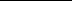 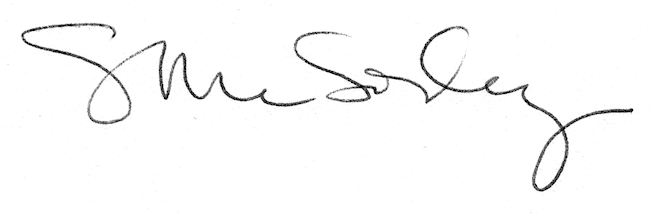 